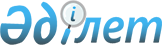 2011 - 2013 жылдарға арналған аудандық бюджет туралы
					
			Күшін жойған
			
			
		
					Қарақия аудандық мәслихатының 2010 жылғы 21 желтоқсандағы № 32/228 шешімі. Қарақия ауданының Әділет басқармасында 2010 жылғы 27 желтоқсанда № 11-4-112 тіркелді. Күші жойылды-Маңғыстау облысы Қарақия аудандық мәслихатының 2013 жылғы 20 желтоқсандағы № 15/148 шешімімен
      Ескерту. Күші жойылды - Маңғыстау облысы Қарақия аудандық мәслихатының 20.12.2013 № 15/148 шешімімен
      Қазақстан Республикасының 2008 жылғы 4 желтоқсандағы № 95-IV Бюджет кодексіне, "Қазақстан Республикасындағы жергілікті мемлекеттік басқару және өзін - өзі басқару туралы" Қазақстан Республикасының 2001 жылғы 23 қаңтардағы Заңына және облыстық мәслихаттың 2010 жылғы 13 желтоқсандағы № 29/331 "2011-2013 жылдарға арналған облыстық бюджет туралы" шешіміне сәйкес аудандық мәслихат ШЕШІМ ЕТТІ:
      1. 2011 - 2013 жылдарға арналған аудандық бюджет 1 – қосымшаға сәйкес мынадай көлемде бекітілсін:
      1) кірістер – 5 670 059 мың теңге, оның ішінде:
      салықтық түсімдер бойынша – 3 954 403 мың теңге;
      салықтық емес түсімдер
      бойынша – 9 459 мың теңге;
      негізгі капиталды сатудан
      түсетін түсімдер – 119 676 мың теңге;
      трансферттер түсімдері бойынша – 1 586 521 мың теңге;
      2) шығындар – 5 896 031 мың теңге;
      3) таза бюджеттік кредиттеу – 39 979 мың теңге, оның ішінде:
      бюджеттік кредиттер – 39 979 мың теңге;
      бюджеттік кредиттерді өтеу – 92 500 мың теңге;
      4) қаржы активтерімен
      операциялар бойынша сальдо – 19 656 мың теңге, оның ішінде:
      қаржы активтерін сатып алу – 19 656 мың теңге;
      мемлекеттің қаржы активтерін
      сатудан түсетін түсімдер – 0 теңге.
      5) бюджет тапшылығы (профициті) – 285 607 мың теңге;
      6) бюджет тапшылығын қаржыландыру
      (профицитін пайдалану) – 285 607 мың теңге.
      Ескерту. 1 - тармаққа өзгерту енгізілді - Қарақия аудандық мәслихатының 2011.02.01 № 34/241 (2011.01.01 бастап қолданысқа енгізіледі); 2011.04.11 № 35/247 (2011.01.01 бастап қолданысқа енгізіледі); 2011.08.03 № 37/259 (2011.01.01 бастап қолданысқа енгізіледі); 2011.09.09 № 39/269 (2011.01.01 бастап қолданысқа енгізіледі); 2011.10.28 № 40/286 (2011.01.01 бастап қолданысқа енгізіледі); 2011.12.12 № 41/290 (2011.01.01 бастап қолданысқа енгізіледі) Шешімдерімен.


      2. 2011 - 2013 жылдарға аудандық бюджеттен кірістерді бөлу нормативтері мынадай көлемде бекітілсін:
      1) Төлем көзінен ұсталатын кірістен алынатын жеке табыс салығы  62,1 пайыз;
      2) Төлем көзінен ұсталмайтын кірістен алынатын жеке табыс салығы 100 пайыз;
      3) Қызметін біржолғы талондар бойынша жүзеге асыратын жеке тұлғалардан алынатын жеке табыс салығы 100 пайыз;
      4) Төлем көзінен ұсталатын, шетел азаматтарының кірістерінен алынатын жеке табыс салығы 100 пайыз;
      5) Төлем көзінен ұсталмайтын, шетел азаматтарының кірістерінен алынатын жеке табыс салығы 100 пайыз;
      6) Әлеуметтік салық 61,9 пайыз;
      Ескерту. 2 - тармаққа өзгерту енгізілді - Қарақия аудандық мәслихатының 2011.02.01 № 34/241 (2011.01.01 бастап қолданысқа енгізіледі); 2011.04.11 № 35/247 2011.01.01 бастап қолданысқа енгізіледі); 2011.08.03 № 37/259 (2011.01.01 бастап қолданысқа енгізіледі); 2011.09.09 № 39/269 (2011.01.01 бастап қолданысқа енгізіледі); 2011.10.28 № 40/286 (2011.01.01 бастап қолданысқа енгізіледі); 2011.12.12 № 41/290 (2011.01.01 бастап қолданысқа енгізіледі) Шешімдерімен.


      3. 2011 жылға төменгі сатыдағы бюджеттерден облыстық бюджетке 724674 мың теңге көлемінде бюджеттік алымдар аударылатыны ескерілсін.
      4. Облыстық бюджеттен "Жол картасы" бағдарламасы аясында өңірлік жұмыспен қамту және кадрларды қайта даярлау стратегиясын іске асыру шеңберінде 2011-2013 жылдарға арналған аудандық бюджетке 394 566 мың теңге нысаналы даму трансферттері қарастырылғаны ескерілсін. 
      5. Құқық берілсін:
      Облыс әкімдігі және аудан әкімдігі қаулыларымен бекітілген тәртіптер мен ережелерге сәйкес:
      қалалардың әкімшілік басқаруындағы аумақтарда орналаспаған ауылдық (селолық) елді мекендерде және поселкелерде жұмыс жасайтын мемлекеттік білім беру ұйымдарының педагог қызметкерлеріне, мемлекеттік денсаулық сақтау ұйымдарының медицина және фармацевтика қызметкерлеріне, мәдениет және спорт мемлекеттік ұйымдарының қызметкерлеріне 25% жоғары жалақы (тарифтік мөлшерлеме) белгіленсін.
      Нан - бөлке өнімдеріне бағаның өсуіне байланысты жекелеген санаттағы азаматтарға тоқсан сайынғы өтемақы төлеуге, бір жарым айлық есептік көрсеткіш мөлшерінде қосымша үстемақыға;
      Бір жолғы материалдық көмек:
      Аз қамтамасыз етілген және аса мұқтаж азаматтарға бар қаржы көлеміне сәйкес бір жолғы материалдық көмек;
      Жеңіс күніне (9 мамыр)
      Ұлы Отан соғысының қатысушылары мен мүгедектеріне – 100 мың теңге көлемінде;
      Ауғанстандағы соғысқа қатысушыларға – 50 мың теңге;
      Чернобыль АЭС - індегі апатының салдарынан мүгедек болғандарға 60 мың теңге;
      1988 - 1989 жылдардағы Чернобыль АЭС - дағы апаттың зардаптарын жоюға қатысушылардың, қоныс аудару күнінде құрсақта болған балаларды қоса алғанда, оқшаулау және көшіру аймағынан қоныс аударғандардың (өз еркімен кеткендердің) және Қазақстан Республикасына қоныстанғандардың қатарындағы адамдарға - 20 мың теңге;
      Ұлы Отан соғысы жылдарында тылдағы жанқиярлық еңбегі мен мінсіз әскери қызметі үшін бұрынғы ҚСР одағының ордендерімен және және медальдарымен марапатталған 1941 жылдың 22 маусымынан бастап 1945 жылдың 9 мамырына дейінгі кезеңде кемінде 6 ай жұмыс істегендер (қызмет еткендер) және тылдағы жанқиярлық еңбегі мен мінсіз әскери қызметі үшін орден, медальдерімен марапатталмаған адамдарға – 10 мың теңге мөлшерінде;
      Ұлы Отан соғысы кезінде қаза болған, жауынгерлердің екінші рет некеге отырмаған жесірлеріне – 40 мың теңге мөлшерінде;
      Қайтыс болған Ұлы Отан соғысының мүгедектерінің әйелдеріне - 10 мың теңге мөлшерінде;
      Жеңілдіктері мен кепілдіктері жағынан Ұлы Отан соғысының қатысушыларына теңестірілген адамдарға – 50 мың теңге;
      Жеңілдіктері мен кепілдіктері жағынан Ұлы Отан соғысының мүгедектеріне теңестірілген адамдарға – 60 мың теңге;
      Азаматтарға жекелеген топтарына айтулы күндерге біржолғы материалдық көмек:
      Қарттар күніне - (30 тамыз)
      Жасы 70-тен асқан қартайған жалғызілікті зейнеткерлерге - 2 айлық есептік көрсеткіш мөлшерінде;
      Мүгедектер күніне (жыл сайын қазанның екінші жексенбісі);
      16 жасқа дейінгі мүгедек балаларға – 2 айлық есептік көрсеткіш мөлшерінде;
      Облысқа сіңірген еңбегі үшін дербес зейнетақы тағайындалған адамдарға – 36 айлық есептік көрсеткіш мөлшерінде;
      Республикалық дербес зейнеткерлерге 60 айлық есептік көрсеткіш мөлшерінде;
      Қазақстан Республикасына көшіп келу квотасынан тыс келіп жатқан оралмандарға, бірге тұратын 18 жасқа дейінгі төрт және одан да көп балалары бар оралман отбасыларға өтемақы төлеуге, аталған оралмандарға қаражат отбасына - 50 еселік есептік көрсеткіш есебінен бөлінетін болып белгіленсін;
      Ауданның жалпы білім ұйымдарының түлектеріне Қазақстан Республикасының жоғары оқу орындарында оқу ақысын төлеу үшін әлеуметтік көмек төлеуге – 14 461 мың теңге;
      Ай сайынғы қосымша үстемақы:
      Үйден оқып және тәрбиеленетін бала кезден мүгедек балаларға - 5 айлық есептік көрсеткіш мөлшерінде;
      Тоқсан сайынғы қосымша үстемақы:
      Мемлекеттік әлеуметтік жәрдемақы алатын 1 - ші және 2 - ші топтағы мүгедектерге – 1,5 айлық есептік көрсеткіш мөлшерінде;
      Асыраушысынан айырылуына байланысты мемлекеттік әлеуметтік жәрдемақы алушыларға – 1,5 айлық есептік көрсеткіш мөлшерінде;
      Ай сайынғы қосымша үстемақы:
      Асыраушысынан айырылуына байланысты мемлекеттік әлеуметтік жәрдемақы алушыларға 1 айлық есептік көрсеткіш мөлшерінде.
      Ескерту. 2 - тармаққа өзгерту енгізілді - Қарақия аудандық мәслихатының 2011.02.01 № 34/241 (2011.01.01 бастап қолданысқа енгізіледі); 2011.04.11 № 35/247 (2011.01.01 бастап қолданысқа енгізіледі) Шешімдерімен.


      6. Ауданның жергілікті атқарушы органының резерві 0 теңге болып бекітілсін.
      Ескерту. Ескерту. 6 - тармаққа өзгерту енгізілді - Қарақия аудандық мәслихатының 2011.04.11 № 35/247 (2011.01.01 бастап қолданысқа енгізіледі);2011.08.03 № 37/259 (2011.01.01 бастап қолданысқа енгізіледі) Шешімдерімен.


      6 - 1. 2011 жылға республикалық бюджеттен ағымдағы нысаналы трансферттер қаралғаны ескерілсін:
      Мектепке дейінгі ұйымдардың мемлекеттік білім беру тапсырысын іске асыру;
      Арнайы орта және жалпы орта мемлекеттік білім ұйымдарын физика, химия, биология кабинеттерімен жабдықтауға;
      Бастауыш, арнайы орта және жалпы орта мемлекеттік білім ұйымдарын лингофон мультимедиялық кабинеттерімен қамтамасыз ету;
      Үйде оқытылатын мүгедек балаларды жабдықпен, бағдарламалық қамтыммен қамтамасыз ету;
      Жетім баланы (жетім балаларды) және ата - аналарының қамқорынсыз қалған баланы (балаларды) күтіп - ұстауға асыраушыларына  ай сайынғы ақшалай қаражат төлемдері;
      Эпизоотияға қарсы іс - шаралар жүргізуге;
      Ауылдық елді мекендердің әлеуметтік саласының мамандарын әлеуметтік қолдау шараларын іске асыру;
      "Бизнес жол картасы - 2020" бағдарламасы шеңберінде кәсіпкерлікті  қолдауға.
      Мектеп мұғалімдеріне және мектепке дейінгі ұйымдардың тәрбиешілеріне біліктілік санаты үшін қосымша ақы көлемін ұлғайту;
      Жұмыспен қамту 2020 бағдарламасы аясында еңбек ақыны ішінара субсидиялау;
      Жұмыспен қамту 2020 бағдарламасы аясында жұмыспен қамту орталықтарының қызметін қамтамасыз ету.
      Ескерту. 6 - 1 - тармақпен толықтырылды - Қарақия аудандық мәслихатының 2011.02.01 № 34/241 (2011.01.01 бастап қолданысқа енгізіледі); өзгерту енгізілді - Қарақия аудандық мәслихатының 2011.04.11 № 35/247(2011.01.01 бастап қолданысқа енгізіледі) Шешімдерімен.


      6 - 2. 2011 жылға республикалық бюджеттен нысаналы даму трансферттер қаралғаны ескерілсін:
      Жетібай кентіндегі 624 орындық орта мектептің құрылысы;
      Аққұдық селосын сумен қамту мен Ақмая жерінде тұшыту қондырғысын жинақтау және ұңғымаларды жарақтандыру;
      Жетібай кентлішілік су құбырының құрылысы;
      Түйесудан Құланды селосына дейінгі қолданыстағы су өткізгішінен басталатын су құбырының құрылысы;
      ММГ - ӘҚБ станциясынан Мұнайшы кентіндегі резервуармен Жетібай станциясына дейінгі магистральды су құбырының құрылысы;
      Инженерлік коммуникациялық инфрақұрылымды дамыту және жайластыруға;
      "Нұрлы көш" мемлекеттік бағдарламасы бойынша инженерлік коммуникациялық инфрақұрылымды дамыту және жайластыруға;
      Мемлекеттік тұрғын үй қорының тұрғын үй құрылысына.
      Ескерту. 6 - 2 - тармақпен толықтырылды - Қарақия аудандық мәслихатының 2011.02.01 № 34/241 (2011.01.01 бастап қолданысқа енгізіледі) Шешімімен.


      6 - 3. Республикалық бюджеттен бюджеттік кредиттер қаралғаны ескерілсін:
      Ауылдық елді мекендердің әлеуметтік саласының мамандарын әлеуметтік қолдау шараларын іске асыру;
      "Нұрлы көш" мемлекеттік бағдарламасын іске асыру бойынша тұрғын үй құрылысына.
      Ескерту. 6 - 3 - тармақпен толықтырылды - Қарақия аудандық мәслихатының 2011.02.01 № 34/241 (2011.01.01 бастап қолданысқа енгізіледі) Шешімімен.


      6 - 4.Нысаналы пайдаланылмаған (толық пайдаланылмаған) трансферттерді республикалық бюджетке қайтару.
      Ескерту. 6 - 4 - тармақпен толықтырылды - Қарақия аудандық мәслихатының 2011.02.01 № 34/241 (2011.01.01 бастап қолданысқа енгізіледі) Шешімімен.


      6 - 5. 2011 жылға облыстық бюджеттен нысаналы даму трансферттер қаралғаны ескерілсін:
      Жетібай кентіндегі спорт кешенінің құрылысы;
      Мұнайшы кентіндегі № 7 орта мектебіне жапсаржай құрылысы;
      Жетібай стансасына 50 орындық балабақша құрылысы;
      Жетібай кентіндегі 280 орындық балабақша құрылысы.
      Ескерту. 6 - 5 - тармақпен толықтырылды - Қарақия аудандық мәслихатының 2011.08.03 № 37/259 (2011.01.01 бастап қолданысқа енгізіледі) Шешімімен.


      6 - 6. 2011 жылға облыстық бюджеттен ағымдағы нысаналы трансферттер қаралғаны ескерілсін:
      Қазақстан Республикасының жоғары оқу орындарында студенттерді оқыту үшін облыс әкімінің гранты бойынша.
      Ескерту. 6 - 6 - тармақпен толықтырылды - Қарақия аудандық мәслихатының 2011.09.09 № 39/269 (2011.01.01 бастап қолданысқа енгізіледі) Шешімімен.


      7. 2 - қосымшаға сәйкес аудандық бюджеттің, бюджеттік инвестициялық жобаларды (бағдарламаларды) іске асыруға бағытталған 2011-2013 жылға арналған даму бағдарламалар тізбесі бекітілсін.
      8. 3 - қосымшаға сәйкес аудандық бюджеттің атқарылу үрдісінде секвестрге жатпайтын 2011-2013 жылға арналған бағдарламалар тізбесі бекітілсін.
      9. 4 - қосымшаға сәйкес "Жол картасы" бағдарламасы аясында өңірлік жұмыспен қамту және кадрларды қайта даярлау стратегиясын іске асыру шеңберінде атқарылатын жұмыстардың тізбесі бекітілсін.
      10. Осы шешім 2011 жылдың 1 қаңтарынан бастап қолданысқа енгізіледі.
      "КЕЛІСІЛДІ"
      Аудандық экономика және қаржы
      бөлімінің бастығы
      Ә.Әбдіхалықова
      21 желтоқсан 2010 ж 2011 жылға арналған аудандық бюджет
      Ескерту. 2 - қосымша жаңа редакцияда - Қарақия аудандық мәслихатының 2011.08.03 № 37/259 (2011.01.01 бастап қолданысқа енгізіледі); 2011.09.09 № 39/269 (2011.01.01 бастап қолданысқа енгізіледі); 2011.10.28 № 40/286 (2011.01.01 бастап қолданысқа енгізіледі); 2011.12.12 № 41/290 (2011.01.01 бастап қолданысқа енгізіледі)Шешімдерімен.

 БЮДЖЕТТІК ИНВЕСТИЦИЯЛЫҚ ЖОБАЛАРДЫ (БАҒДАРЛАМАЛАРДЫ) ІСКЕ  АСЫРУҒА БАҒЫТТАЛҒАН АУДАНДЫҚ БЮДЖЕТТІҢ 2011 ЖЫЛҒА АРНАЛҒАН БЮДЖЕТТІК ДАМУ БАҒДАРЛАМАСЫНЫҢ ТІЗБЕСІ
      Ескерту. 2 - қосымша жаңа редакцияда - Қарақия аудандық мәслихатының 2011.08.03 № 37/259 (2011.01.01 бастап қолданысқа енгізіледі) Шешімімен. 2011 - 2013 ЖЫЛДАРҒА АРНАЛҒАН АУДАНДАР МЕН ҚАЛАЛАР БЮДЖЕТТЕРІНІҢ ОРЫНДАЛУ ПРОЦЕСІНДЕ СЕКВЕСТРГЕ ЖАТПАЙТЫН БЮДЖЕТТІК БАҒДАРЛАМАЛАР ТІЗБЕСІ 2011 - 2013 ЖЫЛДАРҒА АРНАЛҒАН АУДАНДЫҚ БЮДЖЕТТЕ "ЖОЛ КАРТАСЫ"  БАҒДАРЛАМАСЫ АЯСЫНДА ӨҢІРЛІК ЖҰМЫСПЕН ҚАМТУ ЖӘНЕ КАДРЛАРДЫ ҚАЙТА ДАЯРЛАУ СТРАТЕГИЯСЫН ІСКЕ АСЫРУ ШЕҢБЕРІНДЕ АТҚАРЫЛАТЫН ЖҰМЫСТАРДЫҢ ТІЗБЕСІ ( БЮДЖЕТТІК БАҒДАРЛАМАЛАР ) 2012 жылға арналған аудандық бюджет 2013 жылға арналған аудандық бюджет
					© 2012. Қазақстан Республикасы Әділет министрлігінің «Қазақстан Республикасының Заңнама және құқықтық ақпарат институты» ШЖҚ РМК
				
Сессия төрағасы
Т.Тәжібаев
Аудандық мәслихаттың
хатшысы
А. МееровАудандық мәслихаттың 2011 жылғы
01 ақпан № 34/241 шешіміне
1-қосымша
Сан
Сын
Ішк Сын
Атауы
2011
1
1
1
2
3
1.КІРІСТЕР
5 670 059
1
САЛЫҚТЫҚ ТҮСІМДЕР
3 954 403
01
Табыс салығы
108 039
2
Жеке табыс салығы
108 039
03
Әлеуметтік салық
134 652
1
Әлеуметтік салық
134 652
04
Меншікке салынатын салықтар
3 627 020
1
Мүлікке салынатын салықтар
3 315 207
3
Жер салығы
295 387
4
Көлік құралдарына салынатын салық
15 935
5
Бірыңғай жер салығы
491
05
Тауарларға, жұмыстарға және қызметтерге салынатын ішкі салықтар
82 772
2
Акциздер
2 798
3
Табиғи және басқа ресурстарды пайдаланғаны үшін түсетін түсімдер
72 067
4
Кәсіпкерлік және кәсіби қызметті жүргізгені үшін алынатын алымдар
7 687
5
Ойын бизнесіне салық
220
08
Заңдық мәнді іс-әрекеттерді жасағаны үшін (немесе) оған уәкілеттігі бар мемлекеттік органдар немесе лауазымды адамдар құжаттар бергені үшін алынатын міндетті төлемдер
1 920
1
Мемлекеттік баж
1 920
2
САЛЫҚТЫҚ ЕМЕС ТҮСІМДЕР
9 459
01
Мемлекеттік меншіктен түсетін кірістер
1 626
1
Мемлекеттік кәсіпорындардың таза кіріс бөлігінің түсімдері
1
5
Мемлекет меншігіндегі мүлікті жалға беруден түсетін кірістер
1 625
02
Мемлекеттік бюджеттен қаржыландырылатын мемлекеттік мекемелердің тауарларды (жұмыстарды, қызметтерді) өткізуінен түсетін түсімдер
15
1
Мемлекеттік бюджеттен қаржыландырылатын мемлекеттік мекемелердің тауарларды (жұмыстарды, қызметтерді) өткізуінен түсетін түсімдер
15
03
Мемлекеттік бюджеттен қаржыландырылатын мемлекеттік мекемелер ұйымдастыратын мемлекеттік сатып алуды өткізуден түсетін ақша түсімдері
17
1
Мемлекеттік бюджеттен қаржыландырылатын мемлекеттік мекемелер ұйымдастыратын мемлекеттік сатып алуды өткізуден түсетін ақша түсімдері
17
04
Мемлекеттік бюджеттен қаржыландырылатын, сондай-ақ, Қазақстан Республикасы Ұлттық Банкінің бюджетінен (шығыстар сметасынан) ұсталатын және қаржыландырылатын мемлекеттік мекемелер салатын айыппұлдар, өсімпұлдар, санкциялар, өндіріп алулар
6 080
1
Мемлекеттік бюджеттен қаржыландырылатын, сондай-ақ, Қазақстан Республикасы Ұлттық Банкінің бюджетінен (шығыстар сметасынан) ұсталатын және қаржыландырылатын мемлекеттік мекемелер салатын айыппұлдар, өсімпұлдар, санкциялар, өндіріп алулар
6 080
06
Басқа да салықтық емес түсiмдер
1 721
1
Басқа да салықтық емес түсiмдер
1 721
3
НЕГІЗГІ КАПИТАЛДЫ САТУДАН ТҮСЕТІН ТҮСІМДЕР
119 676
01
Мемлекеттік мекемелерге бекітілген мемлекеттік мүлікті сату
92 500
1
Мемлекеттік мекемелерге бекітілген мемлекеттік мүлікті сату
92 500
03
Жерді және материалдық емес активтерді сату
27 176
1
Жерді сату
27 176
4
ТРАНСФЕРТТЕРДІҢ ТҮСІМДЕРІ
1 586 521
02
Мемлекеттік басқарудың жоғары тұрған органдарынан түсетін трансферттер
1 586 521
2
Облыстық бюджеттен түсетін трансферттер
1 586 521
Фтоп
Әкімші
Бағ
Атауы
2011
2. ШЫҒЫНДАР
5 896 031
01
Жалпы сипаттағы мемлекеттік қызметтер
142 752
112
Аудан (облыстық маңызы бар қала) мәслихатының аппараты
18 151
001
Аудан (облыстық маңызы бар қала) мәслихатының қызметін қамтамасыз ету жөніндегі қызметтер
17 252
002
Ақпараттық жүйелер құру
899
122
Аудан (облыстық маңызы бар қала) әкімінің аппараты
45 703
001
Аудан (облыстық маңызы бар қала) әкімінің қызметін қамтамасыз ету жөніндегі қызметтер
43 928
002
Ақпараттық жүйелер құру
1 775
123
Қаладағы аудан, аудандық маңызы бар қала, кент, ауыл (село) ауылдық (селолық) округ әкімінің аппараты
54 219
001
Қаладағы аудан, аудандық маңызы бар қаланың, кент, ауыл (село), ауылдық (селолық) округ әкімінің қызметін қамтамасыз ету жөніндегі қызметтер
54 219
459
Ауданның (облыстық маңызы бар қаланың) экономика және қаржы бөлімі
24 679
001
Экономикалық саясатты, қалыптастыру мен дамыту,мемлекеттік жоспарлау ауданның (облыстық маңызы бар қаланың) бюджеттік атқару және коммуналдық меншігін басқару саласындағы мемлекеттік саясатты іске асыру жөніндегі қызметтер
20 780
002
Ақпараттық жүйелер құру
899
011
Коммуналдық меншікке түскен мүлікті есепке алу, сақтау, бағалау және сату
3 000
04
Білім беру
2 835 119
123
Қаладағы аудан, аудандық маңызы бар қала, кент, ауыл (село) ауылдық (селолық) округ әкімінің аппараты
240 621
004
Мектепке дейінгі тәрбие ұйымдарын қолдау
239 452
025
Мектеп мұғалімдеріне және мектепке дейінгі ұйымдардың тәрбиешілеріне біліктілік санаты үшін қосымша ақының көлемін ұлғайту
1 169
464
Ауданның (облыстық маңызы бар қаланың) білім бөлімі
1 533 865
001
Жергілікті деңгейде білім беру саласындағы мемлекеттік саясатты іске асыру жөніндегі қызметтер
12 941
002
Ақпараттық жүйелер құру
899
003
Жалпы білім беру
1 246 214
005
Ауданның (облыстық маңызы бар қаланың) мемлекеттік білім беру мекемелер үшін оқулықтар мен оқу-әдiстемелiк кешендерді сатып алу және жеткізу
15 293
006
Балаларға қосымша білім беру
71 098
007
Аудандық (қалалық) ауқымдағы мектеп олимпиадаларын және мектептен тыс іс-шараларды өткізу
2 776
011
Өңірлік жұмыспен қамту және кадрларды қайта даярлау стратегиясын іске асыру шеңберінде білім беру объектілерін күрделі, ағымды жөндеу
166 130
012
Мемлекеттік органдардың күрделі шығыстары
600
015
Жетім баланы (жетім балаларды) және ата-аналарының қамқорынсыз қалған баланы (балаларды) күтіп-ұстауға асыраушыларына ай сайынғы ақшалай қаражат төлемдері
2 390
020
Үйде оқытылатын мүгедек балаларды жабдықпен, бағдарламалық қамтыммен қамтамасыз ету
7 217
021
Мектеп мұғалімдеріне және мектепке дейінгі ұйымдардың тәрбиешілеріне біліктілік санаты үшін қосымша ақы көлемін ұлғайту
8 307
466
Ауданның (облыстық маңызы бар қаланың) сәулет, қала құрылысы және құрылыс бөлімі
1 060 633
037
Білім беру объектілерін салу және реконструкциялау
1 060 633
06
Әлеуметтік көмек және әлеуметтік қамсыздандыру
177 497
451
Ауданның (облыстық маңызы бар қаланың ) жұмыспен қамту және әлеуметтік бағдарламалар бөлімі
177 497
001
Жергілікті деңгейде халық үшін әлеуметтік бағдарламаларды жұмыспен қамтуды қамтамасыз етуді іске асыру саласындағы мемлекеттік саясатты іске асыру жөніндегі қызметтер 
13 878
002
Еңбекпен қамту бағдарламасы
50 353
004
Ауылдық жерлерде тұратын денсаулық сақтау, білім беру, әлеуметтік қамтамасыз ету, мәдениет және спорт мамандарына отын сатып алуға Қазақстан Республикасының заңнамасына сәйкес әлеуметтік көмек көрсету
16 490
005
Мемлекеттік атаулы әлеуметтік көмек
10 287
006
Тұрғын үй көмегі
13 580
007
Жергілікті өкілетті органдардың шешімі бойынша мұқтаж азаматтардың жекелеген топтарына әлеуметтік көмек
50 518
010
Үйден тәрбиеленіп оқытылатын мүгедек балаларды материалдық қамтамасыз ету
1 813
011
Жәрдемақыларды және басқа да әлеуметтік төлемдерді есептеу, төлеу мен жеткізу бойынша қызметтерге ақы төлеу
300
012
Ақпараттық жүйелер құру
899
014
Мұқтаж азаматтарға үйде әлеуметтік көмек көрсету
9 744
016
18 жасқа дейінгі балаларға мемлекеттік жәрдемақылар
1 797
017
Мүгедектерді оңалту жеке бағдарламасына сәйкес мұқтаж мүгедектерді міндетті гигиеналық құралдармен қамтамасыз етуге және ымдау тілі мамандарының жеке көмекшілердің қызмет көрсету
1 990
023
Жұмыспен қамту орталықтарының қызметін қамтамасыз ету
5 848
07
Тұрғын үй-коммуналдық шаруашылық
935 561
458
Ауданның (облыстық маңызы бар қаланың ) тұрғын үй коммуналдық шаруашылығы, жолаушылар көлігі және автомобиль жолдары бөлімі
17 126
015
Елді мекендердегі көшелерді жарықтандыру
13 444
016
Елдi мекендердiң санитариясын қамтамасыз ету
3 682
018
Елдi мекендердi абаттандыру және көгалдандыру
0
466
Ауданның (облыстық маңызы бар қаланың) сәулет, қала құрылысы және құрылыс бөлімі
918 435
003
Мемлекеттік коммуналдық тұрғын үй қорының тұрғын үй құрылысы
350 976
004
Инженерлік коммуниациялық инфрақұрылымды дамыту және жайластыру
488 101
005
Коммуналдық шаруашылығын дамыту
38 000
007
Қаланы және елді мекендерді көркейтуді дамыту
0
014
Өңірлік жұмыспен қамту және кадрларды қайта даярлау стратегиясын іске асыру шеңберінде инженерлік коммуникациялық инфрақұрылымды дамыту
41 358
08
Мәдениет, спорт, туризм және ақпараттық кеңістік
336 528
123
Қаладағы аудан, аудандық маңызы бар қала, кент, ауыл (село) ауылдық (селолық) округ әкімінің аппараты
55 013
006
Жергілікті деңгейде мәдени-демалыс жұмыстарын қолдау
55 013
457
Ауданның (облыстық маңызы бар қаланың) мәдениет, тілдерді дамыту, дене шынықтыру және спорт бөлімі
36 531
001
Жергілікті деңгей мәдениет, тілдерді дамыту, дене шынықтыру және спорт саласындағы мемлекеттік саясатты іске асыру жөніндегі қызметтер
8 007
002
Ақпараттық жүйелер құру
899
006
Аудандық (қалалық) кітапханалардың жұмыс істеуі
19 474
009
Аудандық (облыстық маңызы бар қалалық) деңгейде спорттық жарыстар өткiзу
3 870
010
Әртүрлі спорт түрлері бойынша аудан (облыстық маңызы бар қала) құрама командаларының мүшелерін дайындау және олардың облыстық спорт жарыстарына қатысуы
4 281
466
Ауданның (облыстық маңызы бар қаланың) сәулет, қала құрылысы және құрылыс бөлімі
228 557
008
Спорт және туризм объектілерін дамыту
226 557
011
Мәдениет объектілерін дамыту
2 000
456
Ауданның (облыстық маңызы бар қаланың) ішкі саясат бөлімі
16 427
001
Жергілікті деңгейде аппарат, мемлекеттілікті нығайту және азаматтардың әлеуметтік сенімділігін қалыптастыру саласында мемлекеттік саясатты іске асыру жөніндегі қызметтер
9 152
002
Газеттер мен журналдар арқылы мемлекеттік ақпараттық саясат жүргізу жөніндегі қызметтер
6 376
004
Ақпараттық жүйелер құру
899
09
Отын-энергетика кешенi және жер қойнауын пайдалану
1 997
466
Ауданның (облыстық маңызы бар қаланың) сәулет, қала құрылысы және құрылыс бөлімі
1 997
009
Жылу-энергетикалық жүйені дамыту
1 997
10
Ауыл, су, орман, балық шаруашылығы, ерекше қорғалатын табиғи аумақтар, қоршаған ортаны және жануарлар дүниесін қорғау, жер қатынастары
555 591
123
Қаладағы аудан, аудандық маңызы бар қала, кент, ауыл (село) ауылдық (селолық) округ әкімінің аппараты
59 026
019
Өңірлік жұмыспен қамту және кадрларды қайта даярлау стратегиясын іске асыру шеңберінде ауылдарда (селоларда), ауылдық (селолық) округтерде әлеуметтік жобаларды қаржыландыру
59 026
459
Ауданның (облыстық маңызы бар қаланың) экономика және қаржы бөлімі
6 365
099
Ауылдық елді мекендердегі әлеуметтік сала мамандарын әлеуметтік қолдау шараларын іске асыру
6 365
463
Ауданның (облыстық маңызы бар қаланың ) жер қатынастары бөлімі
8 754
001
Аудан (облыстық маңызы бар қала) аумағында жер қатынастарын реттеу саласындағы мемлекеттік саясатты іске асыру жөніндегі қызметтер
7 855
005
Ақпараттық жүйелер құру
899
466
Ауданның (облыстық маңызы бар қаланың) сәулет, қала құрылысы және құрылыс бөлімі
456 371
012
Сумен жабдықтау жүйесін дамыту
456 371
474
Ауданның (облыстың маңызы бар қаланың) ауыл шаруашылық және ветеринария бөлімі
25 075
001
Жергілікті деңгейде ауыл шаруашылық және ветеринария саласындағы мемлекеттік саясатты іске асыру жөніндегі қызметтер
5 970
002
Ақпараттық жүйелер құру
899
012
Ауыл шаруашылығы жануарларын бірдейлендіру жөніндегі іс-шараларды жүргізу
1 428
013
Эпизоотияға қарсы іс-шаралар жүргізу
16 778
11
Өнеркәсіп, сәулет, қала құрылысы және құрылыс қызметі
16 061
466
Ауданның (облыстық маңызы бар қаланың) сәулет, қала құрылысы және құрылыс бөлімі
16 061
001
Құрылыс, облыс қалаларының, аудандарының және елді мекендерінің сәулеттік бейнесін жақсарту саласындағы мемлекеттік саясатты іске асыру және ауданның (облыстық маңызы бар қаланың) аумағын оңтайлы және тиімді қала құрылысын игеруді қамтамасыз ету жөніндегі қызметтер
13 487
015
Мемлекеттік органдардың күрделі шығыстары
1 675
002
Ақпараттық жүйелер құру
899
12
Көлік және коммуникация
107 980
458
Ауданның (облыстық маңызы бар қаланың) тұрғын үй - коммуналдық шаруашылығы, жолаушылар көлігі және автомобиль жолдары бөлімі
107 980
008
Өңірлік жұмыспен қамту және кадрларды қайта даярлау стратегиясын іске асыру шеңберінде аудандық маңызы бар автомобиль жолдарын, қала және елді-мекендер көшелерін жөндеу және ұстау
100 000
022
Көлік инфрақұрылымын дамыту
2 002
023
Автомобиль жолдарының жұмыс істеуін қамтамасыз ету
5 978
13
Басқалар
21 194
469
Ауданның (облыстық маңызы бар қаланың) кәсіпкерлік бөлімі
7 546
001
Жергілікті деңгейде кәсіпкерлік пен өнеркәсіпті дамыту саласындағы мемлекеттік саясатты іске асыру жөніндегі қызметтер
6 647
002
Ақпараттық жүйелер құру
899
003
Кәсіпкерлік қызметті қолдау
0
458
Ауданның (облыстық маңызы бар қаланың) тұрғын үй - коммуналдық шаруашылығы, жолаушылар көлігі және автомобиль жолдары бөлімі
8 968
001
Жергілікті деңгейде тұрғын үй-коммуналдық шаруашылығы, жолаушылар көлігі және автомобиль жолдары саласындағы мемлекеттік саясатты іске асыру жөніндегі қызметтер
8 069
020
Ақпараттық жүйелер құру
899
459
Ауданның (облыстық маңызы бар қаланың) экономика және қаржы бөлімі
0
008
Жергілікті бюджеттік инвестициялық жобалардың және концессиялық жобалардың техникалық-экономикалық негіздемелерін әзірлеу және оған сараптама жүргізу
0
012
Ауданның (облыстық маңызы бар қаланың ) жергілікті атқарушы органының резерві
0
451
Ауданның (облыстық маңызы бар қаланың) жұмыспен қамту және әлеуметтік бағдарламалар бөлімі
4 680
022
"Бизнестің жол картасы - 2020" бағдарламасы шеңберінде жеке кәсіпкерлікті қолдау
4 680
15
Трансферттер
728 298
459
Ауданның (облыстық маңызы бар қаланың) экономика және қаржы бөлімі
728 298
006
Нысаналы пайдаланылмаған (толық пайдаланылмаған) трансферттерді қайтару
3 624
007
Бюджеттік алулар
724 674
16
Қарыздарды өтеу
37 453
459
Ауданның (облыстық маңызы бар қаланың) экономика және қаржы бөлімі
37 453
022
Жергілікті бюджеттен бөлінген пайдаланылмаған бюджеттік кредиттерді қайтару
37 453
3. ТАЗА БЮДЖЕТТІК КРЕДИТТЕУ
39 979
Бюджеттік кредиттер
39 979
10
Ауыл, су, орман, балық шаруашылығы, ерекше қорғалатын табиғи аумақтар, қоршаған ортаны және жануарлар дүниесін қорғау, жер қатынастары
39 979
459
Ауданның (облыстық маңызы бар қаланың) экономика және қаржы бөлімі
39 979
018
Ауылдық елді мекендердің әлеуметтік саласының мамандарын әлеуметтік қолдау шараларын іске асыру үшін бюджеттік кредиттер
39 979
Бюджеттік кредиттерді өтеу
92 500
4. ҚАРЖЫ АКТИВТЕРІМЕН ОПЕРАЦИЯЛАР БОЙЫНША САЛЬДО
19 656
Қаржы активтерін сатып алу
19 656
13
Басқалар
19 656
459
Ауданның (облыстық маңызы бар қаланың) экономика және қаржы бөлімі
19 656
014
Заңды тұлғалардың жарғылық капиталын қалыптастыру немесе ұлғайту
19 656
Мемлекеттің қаржы активтерін сатудан түсетін түсімдер
0
5. БЮДЖЕТ ТАПШЫЛЫҒЫ (ПРОФИЦИТI)
-285 607
6. БЮДЖЕТ ТАПШЫЛЫҒЫН (ПРОФИЦИТІН ҚОЛДАНУ) ҚАРЖЫЛАНДЫРУ
285 607
07
Қарыздар түсімі
267 424
01
Мемлекеттік ішкі қарыздар
267 424
2
Қарыз алу келісім-шарттары
267 424
16
Қарыздарды өтеу
92 500
459
Ауданның (облыстық маңызы бар қаланың) экономика және қаржы бөлімі
92 500
005
Жергілікті атқарушы органның жоғары тұрған бюджет алдындағы борышын өтеу
92 500
08
Бюджет қаражаты қалдықтарының қозғалысы
110 683
01
Бюджет қаражаты қалдықтары
110 683
1
Бюджет қаражатының бос қалдықтары
110 683Аудандық мәслихаттың 2011 жылғы
01 ақпан № 34/241 шешіміне
2-қосымша
Фтоп
Әкімші
Бағ
Атауы
Инвестициялық жобалар (бағдарламалар)
01
Жалпы сипаттағы мемлекеттік қызметтер 
112
Аудан (облыстық маңызы бар қала) мәслихатының аппараты
002
Ақпараттық жүйелер құру
122
Аудан (облыстық маңызы бар қала) әкімінің аппараты
002
Ақпараттық жүйелер құру
459
Ауданның (облыстық маңызы бар қаланың) экономика және қаржы бөлімі
002
Ақпараттық жүйелер құру
04
Білім беру
464
Ауданның (облыстық маңызы бар қаланың) білім бөлімі
002
Ақпараттық жүйелер құру
466
Ауданның (облыстық маңызы бар қаланың) сәулет, қала құрылысы және құрылыс бөлімі
037
Білім беру объектілерін салу және реконструкциялау
06
Әлеуметтік көмек және әлеуметтік қамсыздандыру 
451
Ауданның (облыстық маңызы бар қаланың ) жұмыспен қамту және әлеуметтік бағдарламалар бөлімі
012
Ақпараттық жүйелер құру
07
Тұрғын үй-коммуналдық шаруашылық
466
Ауданның (облыстық маңызы бар қаланың) сәулет, қала құрылысы және құрылыс бөлімі
003
Мемлекеттік коммуналдық тұрғын үй қорының тұрғын үй құрылысы
004
Инженерлік коммуниациялық инфрақұрылымды дамыту және жайластыру
005
Коммуналдық шаруашылығын дамыту
014
Өңірлік жұмыспен қамту және кадрларды қайта даярлау стратегиясын іске асыру шеңберінде инженерлік коммуникациялық инфрақұрылымды дамыту
08
Мәдениет, спорт, туризм және ақпараттық кеңістік
457
Ауданның (облыстық маңызы бар қаланың) мәдениет, тілдерді дамыту, дене шынықтыру және спорт бөлімі
002
Ақпараттық жүйелер құру
456
Ауданның (облыстық маңызы бар қаланың) ішкі саясат бөлімі
004
Ақпараттық жүйелер құру
466
Ауданның (облыстық маңызы бар қаланың) сәулет, қала құрылысы және құрылыс бөлімі
008
Спорт объектілерін дамыту
011
Мәдениет объектілерін дамыту
09
Отын-энергетика кешенi және жер қойнауын пайдалану
466
Ауданның (облыстық маңызы бар қаланың) сәулет, қала құрылысы және құрылыс бөлімі
009
Жылу-энергетикалық жүйені дамыту
10
Ауыл, су, орман, балық шаруашылығы, ерекше қорғалатын табиғи аумақтар, қоршаған ортаны және жануарлар дүниесін қорғау, жер қатынастары
463
Ауданның (облыстық маңызы бар қаланың ) жер қатынастары бөлімі
005
Ақпараттық жүйелер құру
466
Ауданның (облыстық маңызы бар қаланың) сәулет, қала құрылысы және құрылыс бөлімі
012
Сумен жабдықтау жүйесін дамыту
474
Ауданның (облыстың маңызы бар қаланың) ауыл шаруашылық және ветеринария бөлімі
002
Ақпараттық жүйелер құру
11
Өнеркәсіп, сәулет, қала құрылысы және құрылыс қызметі
466
Ауданның (облыстық маңызы бар қаланың) сәулет, қала құрылысы және құрылыс бөлімі
002
Ақпараттық жүйелер құру
12
Көлік және коммуникация
458
Ауданның ( облыстық маңызы бар қаланың) тұрғын үй - коммуналдық шаруашылығы, жолаушылар көлігі және автомобиль жолдары бөлімі 
022
Көлік инфрақұрылымын дамыту
13
Басқалар
459
Ауданның (облыстық маңызы бар қаланың) экономика және қаржы бөлімі
014
Заңды тұлғалардың жарғылық капиталын қалыптастыру немесе ұлғайту
469
Ауданның (облыстық маңызы бар қаланың) кәсіпкерлік бөлімі
002
Ақпараттық жүйелер құру
458
Ауданның (облыстық маңызы бар қаланың ) тұрғын үй - коммуналдық шаруашылығы, жолаушылар көлігі және автомобиль жолдары бөлімі 
020
Ақпараттық жүйелер құруАудандық мәслихаттың 2010 жылғы
21 желтоқсан № 32/228 шешіміне
3 - қосымша
Фтоп
Әкімші
Бағ
Атауы
04
Білім беру
464
Ауданның (облыстық маңызы бар қаланың) білім беру  бөлімі
003
Жалпы білім беруАудандық мәслихаттың 2010 жылғы
21 желтоқсан № 32/228 шешіміне
4 - қосымша
Фтоп
Әкімші
Бағ
Атауы
04
Білім беру
464
Ауданның (облыстық маңызы бар қаланың) білім беру бөлімі
011
Өңірлік жұмыспен қамту және кадрларды қайта даярлау стратегиясын іске асыру шеңберінде білім беру объектілерін күрделі, ағымды жөндеу
466
Ауданның (облыстық маңызы бар қаланың) сәулет, қала құрылысы және құрылыс бөлімі
037
Білім беру объектілерін  салу және реконструкциялау
10
Ауыл, су, орман, балық шаруашылығы, ерекше қорғалатын табиғи аумақтар,
қоршаған ортаны  және жануарлар
дүниесін қорғау, жер қатынастары
123
Қаладағы аудан, аудандық маңызы бар қала, кент, ауыл (село) ауылдық (селолық) округ әкімінің аппараты
019
Өңірлік жұмыспен қамту және кадрларды қайта даярлау стратегиясын іске асыру шеңберінде ауылдарда (селоларда), ауылдық (селолық) округтерде әлеуметтік жобаларды қаржыландыру
12
Көлік және коммуникация
458
Ауданның ( облыстық маңызы бар қаланың) тұрғын үй - коммуналдық шаруашылығы, жолаушылар көлігі және автомобиль жолдары бөлімі 
008
Өңірлік жұмыспен қамту және кадрларды қайта даярлау стратегиясын іске асыру шеңберінде аудандық маңызы бар автомобиль жолдарын, қала және елді-мекендер көшелерін жөндеу және ұстауАудандық мәслихаттың 2010 жылғы
21 желтоқсан № 32/228 шешіміне
5 - қосымша
Сан
Сын
Ішк
Сын
Атауы
Сомасы,
мың тенге
1
1
1
2
3
1.КІРІСТЕР
3 531 858
1
САЛЫҚТЫҚ ТҮСІМДЕР
3 507 143
01
Табыс салығы
295 630
2
Жеке табыс салығы
295 630
03
Әлеуметтік салық
181 954
1
Әлеуметтік салық
181 954
04
Меншікке салынатын салықтар
2 932 122
1
Мүлікке салынатын салықтар
2 766 017
3
Жер салығы
147 245
4
Көлік құралдарына салынатын салық
18 448
5
Бірыңғай жер салығы
412
05
Тауарларға, жұмыстарға және  қызметтерге  салынатын ішкі салықтар
93 657
2
Акциздер
1 427
3
Табиғи және басқа ресурстарды пайдаланғаны үшін түсетін түсімдер
86 474
4
Кәсіпкерлік және кәсіби қызметті жүргізгені үшін  алынатын алымдар
5 756
08
Заңдық мәнді іс-әрекеттерді жасағаны үшін (немесе) оған  уәкілеттігі бар мемлекеттік органдар немесе лауазымды адамдар құжаттар бергені үшін  алынатын  міндетті төлемдер
3 780
1
Мемлекеттік баж
3 780
2
САЛЫҚТЫҚ ЕМЕС ТҮСІМДЕР
15 284
01
Мемлекеттік меншіктен түсетін  кірістер
1 500
5
Мемлекет меншігіндегі мүлікті жалға беруден түсетін кірістер
1 500
02
Мемлекеттік бюджеттен қаржыландырылатын мемлекеттік мекемелердің тауарларды (жұмыстарды, қызметтерді) өткізуінен түсетін түсімдер
16
1
Мемлекеттік бюджеттен қаржыландырылатын  мемлекеттік мекемелердің тауарларды (жұмыстарды, қызметтерді) өткізуінен түсетін түсімдер
16
04
Мемлекеттік бюджеттен қаржыландырылатын, сондай-ақ, Қазақстан Республикасы Ұлттық Банкінің бюджетінен (шығыстар сметасынан) ұсталатын және қаржыландырылатын мемлекеттік мекемелер салатын айыппұлдар, өсімпұлдар, санкциялар, өндіріп алулар 
12 536
1
Мемлекеттік бюджеттен қаржыландырылатын, сондай-ақ, Қазақстан Республикасы Ұлттық Банкінің бюджетінен (шығыстар сметасынан) ұсталатын және қаржыландырылатын мемлекеттік мекемелер салатын айыппұлдар, өсімпұлдар, санкциялар, өндіріп алулар 
12 536
06
Басқа да салықтық емес түсiмдер
1 232
1
Басқа да салықтық емес түсiмдер
1 232
3
НЕГІЗГІ КАПИТАЛДЫ САТУДАН
ТҮСЕТІН ТҮСІМДЕР
9 431
03
Жерді және материалдық емес активтерді сату
9 431
1
Жерді сату
9 431
2. ШЫҒЫНДАР
3 531 858
01
Жалпы сипаттағы мемлекеттік
қызметтер
137 226
112
Аудан (облыстық маңызы бар қала) мәслихатының  аппараты
16 286
001
Аудан (облыстық маңызы бар қала)  мәслихатының қызметін қамтамасыз ету жөніндегі қызметтер
16 286
122
Аудан (облыстық маңызы бар қала) әкімінің аппараты
44 621
001
Аудан (облыстық маңызы бар қала) әкімінің қызметін қамтамасыз ету жөніндегі қызметтер
44 621
123
Қаладағы аудан, аудандық маңызы бар қала, кент, ауыл (село) ауылдық (селолық) округ әкімінің аппараты
57 769
001
Қаладағы аудан, аудандық маңызы бар қаланың, кент, ауыл (село), ауылдық (селолық) округ әкімінің қызметін қамтамасыз ету жөніндегі қызметтер
57 769
023
Мемлекеттік органдарды материалдық-техникалық жарақтандыру
459
Ауданның (облыстық маңызы бар қаланың) экономика және қаржы бөлімі
18 550
001
Экономикалық саясатты,  қалыптастыру мен дамыту,мемлекеттік жоспарлау  ауданның (облыстық маңызы бар қаланың) бюджеттік атқару және коммуналдық меншігін басқару саласындағы  мемлекеттік саясатты іске асыру жөніндегі қызметтер
18 550
04
Білім беру
1 772 737
123
Қаладағы аудан, аудандық маңызы бар қала, кент, ауыл (село) ауылдық (селолық) округ әкімінің аппараты
210 334
004
Мектепке дейін тәрбие ұйымдарын қолдау
210 334
464
Ауданның (облыстық маңызы бар қаланың) білім бөлімі
1 562 403
001
Жергілікті деңгейде білім беру саласындағы мемлекеттік саясатты іске асыру жөніндегі қызметтер
12 926
003
Жалпы білім беру
1 462 704
005
Ауданның (облыстық маңызы бар қаланың) мемлекеттік білім беру мекемелер үшін оқулықтар мен оқу-әдiстемелiк кешендерді сатып алу және жеткізу
12 511
006
Балаларға қосымша білім беру 
71 292
007
Аудандық (қалалық) ауқымдағы  мектеп олимпиадаларын және мектептен тыс іс-шараларды өткізу
2 970
06
Әлеуметтік көмек және
әлеуметтік қамсыздандыру
150 385
451
Ауданның (облыстық маңызы бар қаланың ) жұмыспен қамту және әлеуметтік бағдарламалар бөлімі
150 385
001
Жергілікті деңгейде халық үшін  әлеуметтік бағдарламаларды жұмыспен қамтуды қамтамасыз етуді іске асыру саласындағы мемлекеттік саясатты іске асыру жөніндегі қызметтер 
15 037
002
Еңбекпен қамту бағдарламасы
36 088
004
Ауылдық жерлерде тұратын денсаулық сақтау, білім беру, әлеуметтік қамтамасыз ету, мәдениет және спорт мамандарына отын сатып алуға Қазақстан Республикасының заңнамасына сәйкес әлеуметтік көмек көрсету
16 327
005
Мемлекеттік атаулы әлеуметтік көмек
11 077
006
Тұрғын үй көмегі
15 655
007
Жергілікті өкілетті органдардың шешімі бойынша мұқтаж азаматтардың жекелеген топтарына әлеуметтік көмек
37 906
010
Үйден тәрбиеленіп оқытылатын мүгедек балаларды материалдық қамтамасыз ету
2 116
011
Жәрдемақыларды және басқа да әлеуметтік төлемдерді есептеу, төлеу мен жеткізу бойынша қызметтерге ақы төлеу
318
014
Мұқтаж азаматтарға үйде әлеуметтік көмек көрсету
11 809
016
18 жасқа дейінгі балаларға мемлекеттік жәрдемақылар
1 943
017
Мүгедектерді оңалту жеке бағдарламасына сәйкес мұқтаж мүгедектерді міндетті гигиеналық құралдармен қамтамасыз етуге және ымдау тілі мамандарының жеке көмекшілердің қызмет көрсету
2 109
07
Тұрғын үй-коммуналдық шаруашылық
403 203
458
Ауданның (облыстық маңызы бар қаланың) тұрғын үй  коммуналдық шаруашылығы, жолаушылар көлігі және автомобиль жолдары бөлімі
61 573
015
Елді мекендердегі көшелерді жарықтандыру
14 386
016
Елдi мекендердiң санитариясын қамтамасыз ету
6 525
018
Елдi мекендердi абаттандыру және көгалдандыру
40 662
466
Ауданның (облыстық маңызы бар қаланың) сәулет, қала құрылысы және құрылыс бөлімі
341 630
004
Инженерлік коммуникациялық  инфрақұрылымды дамыту және жайластыру
341 630
08
Мәдениет, спорт, туризм және
ақпараттық кеңістік
101 860
123
Қаладағы аудан, аудандық маңызы бар қала, кент, ауыл (село) ауылдық (селолық) округ әкімінің аппараты
50 618
006
Жергілікті деңгейде мәдени-демалыс жұмыстарын қолдау 
50 618
457
Ауданның (облыстық маңызы бар қаланың) мәдениет, тілдерді дамыту, дене шынықтыру және спорт бөлімі
35 888
001
Жергілікті деңгей мәдениет, тілдерді дамыту, дене шынықтыру және спорт саласындағы мемлекеттік саясатты іске асыру жөніндегі қызметтер
7 532
006
Аудандық (қалалық) кітапханалардың жұмыс істеуі
19 716
009
Аудандық (облыстық маңызы бар қалалық) деңгейде спорттық жарыстар өткiзу
4 102
010
Әртүрлі спорт түрлері бойынша аудан (облыстық маңызы бар қала) құрама командаларының мүшелерін дайындау және олардың облыстық спорт жарыстарына қатысуы
4 538
456
Ауданның (облыстық маңызы бар қаланың) ішкі саясат бөлімі
15 354
001
Жергілікті деңгейде аппарат, мемлекеттілікті нығайту және азаматтардың әлеуметтік сенімділігін қалыптастыру саласында мемлекеттік саясатты іске асыру жөніндегі қызметтер
8 164
002
Газеттер мен журналдар арқылы мемлекеттік ақпараттық саясат жүргізу жөніндегі қызметтер
7 190
10
Ауыл, су, орман, балық шаруашылығы, ерекше қорғалатын табиғи аумақтар, қоршаған ортаны  және жануарлар
дүниесін қорғау, жер
қатынастары
11 298
463
Ауданның (облыстық маңызы бар қаланың) жер қатынастары бөлімі
5 919
001
Аудан (облыстық маңызы бар қала) аумағында жер қатынастарын реттеу саласындағы мемлекеттік саясатты іске асыру жөніндегі қызметтер
5 919
474
Ауданның (облыстың маңызы бар қаланың) ауыл шаруашылық және ветеринария бөлімі
5 379
001
Жергілікті деңгейде ауыл шаруашылық және ветеринария саласындағы мемлекеттік саясатты іске асыру жөніндегі қызметтер
5 379
002
Ақпараттық жүйелер құру
0
004
Мемлекеттік органдарды материалдық-техникалық жарақтандыру
11
Өнеркәсіп, сәулет, қала
құрылысы және құрылыс қызметі
14 432
466
Ауданның (облыстық маңызы бар қаланың) сәулет, қала құрылысы және құрылыс бөлімі
14 432
001
Құрылыс, облыс қалаларының, аудандарының және елді мекендерінің сәулеттік бейнесін жақсарту саласындағы мемлекеттік саясатты іске асыру және ауданның (облыстық маңызы бар қаланың) аумағын оңтайлы және тиімді қала құрылысын игеруді қамтамасыз ету жөніндегі қызметтер  
14 432
12
Көлік және коммуникация
6 396
458
Ауданның (облыстық маңызы бар қаланың) тұрғын үй - коммуналдық шаруашылығы, жолаушылар көлігі және автомобиль жолдары бөлімі 
6 396
023
Автомобиль жолдарының жұмыс істеуін  қамтамасыз ету
6 396
13
Басқалар
21 624
469
Ауданның (облыстық маңызы бар қаланың) кәсіпкерлік бөлімі
7 556
001
Жергілікті деңгейде кәсіпкерлік пен  өнеркәсіпті дамыту саласындағы  мемлекеттік саясатты іске асыру жөніндегі қызметтер
7 556
458
Ауданның (облыстық маңызы бар қаланың) тұрғын үй - коммуналдық шаруашылығы, жолаушылар көлігі және автомобиль жолдары бөлімі 
7 068
001
Жергілікті деңгейде тұрғын үй-коммуналдық шаруашылығы, жолаушылар көлігі және автомобиль жолдары саласындағы мемлекеттік саясатты іске асыру жөніндегі қызметтер
7 068
459
Ауданның (облыстық маңызы бар қаланың) экономика және қаржы бөлімі
7 000
008
Жергілікті бюджеттік инвестициялық жобалардың және концессиялық жобалардың техникалық-экономикалық негіздемелерін әзірлеу және оған сараптама жүргізу
5 000
012
Ауданның (облыстық маңызы бар қаланың ) жергілікті атқарушы органының резерві
2 000
15
Трансферттер
912 697
459
Ауданның (облыстық маңызы бар қаланың) экономика және қаржы бөлімі
912 697
006
Нысаналы пайдаланылмаған (толық пайдаланылмаған) трансферттерді қайтару
007
Бюджеттік алулар
912 697
3. ТАЗА БЮДЖЕТТІК КРЕДИТТЕУ
0
4. ҚАРЖЫ АКТИВТЕРІМЕН ОПЕРАЦИЯЛАР БОЙЫНША САЛЬДО
0
Қаржы активтерін сатып алу
0
13
Басқалар
0
459
Ауданның (облыстық маңызы бар қаланың) экономика және қаржы бөлімі
0
014
Заңды тұлғалардың жарғылық капиталын қалыптастыру немесе ұлғайту
16
Қарыздарды өтеу
0
459
Ауданның (облыстық маңызы бар қаланың) экономика және қаржы бөлімі
0
005
Жергілікті атқарушы органның  жоғары тұрған бюджет алдындағы борышын өтеу
5. БЮДЖЕТ ТАПШЫЛЫҒЫ (ПРОФИЦИТI)
0
6. БЮДЖЕТ ТАПШЫЛЫҒЫН (ПРОФИЦИТІН ҚОЛДАНУ)
ҚАРЖЫЛАНДЫРУ
0Аудандық мәслихаттың 2010 жылғы
21 желтоқсан № 32/228 шешіміне
6 - қосымша
Сан
Сын
Сын
Ішк
Сын
Ішк
Сын
Атауы
Сомасы,мың тенге
1
1
1
1
2
2
3
1.КІРІСТЕР
1.КІРІСТЕР
3 814 818
1
САЛЫҚТЫҚ ТҮСІМДЕР
САЛЫҚТЫҚ ТҮСІМДЕР
3 788 478
01
Табыс салығы
Табыс салығы
329 153
2
2
Жеке табыс салығы
Жеке табыс салығы
329 153
03
Әлеуметтік салық
Әлеуметтік салық
217 699
1
1
Әлеуметтік салық
Әлеуметтік салық
217 699
04
Меншікке салынатын салықтар
Меншікке салынатын салықтар
3 137 368
1
1
Мүлікке салынатын салықтар
Мүлікке салынатын салықтар
2 959 639
3
3
Жер салығы
Жер салығы
157 549
4
4
Көлік құралдарына салынатын салық
Көлік құралдарына салынатын салық
19 739
5
5
Бірыңғай жер салығы
Бірыңғай жер салығы
441
05
Тауарларға, жұмыстарға және  қызметтерге  салынатын ішкі салықтар
Тауарларға, жұмыстарға және  қызметтерге  салынатын ішкі салықтар
100 213
2
2
Акциздер
Акциздер
1 527
3
3
Табиғи және басқа ресурстарды пайдаланғаны үшін түсетін түсімдер
Табиғи және басқа ресурстарды пайдаланғаны үшін түсетін түсімдер
92 527
4
4
Кәсіпкерлік және кәсіби қызметті жүргізгені үшін  алынатын алымдар
Кәсіпкерлік және кәсіби қызметті жүргізгені үшін  алынатын алымдар
6 159
08
Заңдық мәнді іс-әрекеттерді жасағаны үшін (немесе) оған  уәкілеттігі бар мемлекеттік органдар немесе лауазымды адамдар құжаттар бергені үшін  алынатын  міндетті төлемдер
Заңдық мәнді іс-әрекеттерді жасағаны үшін (немесе) оған  уәкілеттігі бар мемлекеттік органдар немесе лауазымды адамдар құжаттар бергені үшін  алынатын  міндетті төлемдер
4 045
1
1
Мемлекеттік баж
Мемлекеттік баж
4 045
2
САЛЫҚТЫҚ ЕМЕС ТҮСІМДЕР
САЛЫҚТЫҚ ЕМЕС ТҮСІМДЕР
16 249
01
Мемлекеттік меншіктен түсетін  кірістер
Мемлекеттік меншіктен түсетін  кірістер
1 500
5
5
Мемлекет меншігіндегі мүлікті жалға беруден түсетін кірістер
Мемлекет меншігіндегі мүлікті жалға беруден түсетін кірістер
1 500
02
Мемлекеттік бюджеттен қаржыландырылатын  мемлекеттік мекемелердің тауарларды (жұмыстарды, қызметтерді) өткізуінен түсетін түсімдер
Мемлекеттік бюджеттен қаржыландырылатын  мемлекеттік мекемелердің тауарларды (жұмыстарды, қызметтерді) өткізуінен түсетін түсімдер
16
1
1
Мемлекеттік бюджеттен қаржыландырылатын  мемлекеттік мекемелердің тауарларды (жұмыстарды, қызметтерді) өткізуінен түсетін түсімдер
Мемлекеттік бюджеттен қаржыландырылатын  мемлекеттік мекемелердің тауарларды (жұмыстарды, қызметтерді) өткізуінен түсетін түсімдер
16
04
Мемлекеттік бюджеттен қаржыландырылатын, сондай-ақ, Қазақстан Республикасы Ұлттық Банкінің бюджетінен (шығыстар сметасынан) ұсталатын және қаржыландырылатын мемлекеттік мекемелер салатын айыппұлдар, өсімпұлдар, санкциялар, өндіріп алулар 
Мемлекеттік бюджеттен қаржыландырылатын, сондай-ақ, Қазақстан Республикасы Ұлттық Банкінің бюджетінен (шығыстар сметасынан) ұсталатын және қаржыландырылатын мемлекеттік мекемелер салатын айыппұлдар, өсімпұлдар, санкциялар, өндіріп алулар 
13 415
1
1
Мемлекеттік бюджеттен қаржыландырылатын, сондай-ақ, Қазақстан Республикасы Ұлттық Банкінің бюджетінен (шығыстар сметасынан) ұсталатын және қаржыландырылатын мемлекеттік мекемелер салатын  айыппұлдар, өсімпұлдар, санкциялар, өндіріп алулар 
Мемлекеттік бюджеттен қаржыландырылатын, сондай-ақ, Қазақстан Республикасы Ұлттық Банкінің бюджетінен (шығыстар сметасынан) ұсталатын және қаржыландырылатын мемлекеттік мекемелер салатын  айыппұлдар, өсімпұлдар, санкциялар, өндіріп алулар 
13 415
06
Басқа да салықтық емес түсiмдер
Басқа да салықтық емес түсiмдер
1 318
1
1
Басқа да салықтық емес түсiмдер
Басқа да салықтық емес түсiмдер
1 318
3
НЕГІЗГІ КАПИТАЛДЫ САТУДАН
ТҮСЕТІН ТҮСІМДЕР
НЕГІЗГІ КАПИТАЛДЫ САТУДАН
ТҮСЕТІН ТҮСІМДЕР
10 091
03
Жерді және материалдық емес активтерді сату
Жерді және материалдық емес активтерді сату
10 091
1
1
Жерді сату
Жерді сату
10 091
2. ШЫҒЫНДАР
2. ШЫҒЫНДАР
3 814 818
01
Жалпы сипаттағы мемлекеттік
қызметтер 
Жалпы сипаттағы мемлекеттік
қызметтер 
140 674
112
Аудан (облыстық маңызы бар қала) мәслихатының  аппараты
Аудан (облыстық маңызы бар қала) мәслихатының  аппараты
16 577
001
001
Аудан (облыстық маңызы бар қала)  мәслихатының қызметін қамтамасыз ету жөніндегі қызметтер
Аудан (облыстық маңызы бар қала)  мәслихатының қызметін қамтамасыз ету жөніндегі қызметтер
16 577
122
Аудан (облыстық маңызы бар қала) әкімінің аппараты
Аудан (облыстық маңызы бар қала) әкімінің аппараты
46 026
001
001
Аудан (облыстық маңызы бар қала) әкімінің қызметін қамтамасыз ету жөніндегі қызметтер
Аудан (облыстық маңызы бар қала) әкімінің қызметін қамтамасыз ету жөніндегі қызметтер
46 026
123
Қаладағы аудан, аудандық маңызы бар қала, кент, ауыл (село) ауылдық (селолық) округ әкімінің аппараты
Қаладағы аудан, аудандық маңызы бар қала, кент, ауыл (село) ауылдық (селолық) округ әкімінің аппараты
59 151
001
001
Қаладағы аудан, аудандық маңызы бар қаланың, кент, ауыл (село), ауылдық (селолық) округ әкімінің қызметін қамтамасыз ету жөніндегі қызметтер
Қаладағы аудан, аудандық маңызы бар қаланың, кент, ауыл (село), ауылдық (селолық) округ әкімінің қызметін қамтамасыз ету жөніндегі қызметтер
59 151
023
023
Мемлекеттік органдарды материалдық-техникалық жарақтандыру
Мемлекеттік органдарды материалдық-техникалық жарақтандыру
459
Ауданның (облыстық маңызы бар қаланың) экономика және қаржы бөлімі
Ауданның (облыстық маңызы бар қаланың) экономика және қаржы бөлімі
18 920
001
001
Экономикалық саясатты,  қалыптастыру мен дамыту,мемлекеттік жоспарлау ауданның (облыстық маңызы бар қаланың) бюджеттік атқару және коммуналдық меншігін басқару саласындағы  мемлекеттік саясатты іске асыру жөніндегі қызметтер
Экономикалық саясатты,  қалыптастыру мен дамыту,мемлекеттік жоспарлау ауданның (облыстық маңызы бар қаланың) бюджеттік атқару және коммуналдық меншігін басқару саласындағы  мемлекеттік саясатты іске асыру жөніндегі қызметтер
18 920
04
Білім беру
Білім беру
1 793 632
123
Қаладағы аудан, аудандық маңызы бар қала, кент, ауыл (село) ауылдық (селолық) округ әкімінің аппараты
Қаладағы аудан, аудандық маңызы бар қала, кент, ауыл (село) ауылдық (селолық) округ әкімінің аппараты
212 905
004
004
Мектепке дейін тәрбие ұйымдарын қолдау
Мектепке дейін тәрбие ұйымдарын қолдау
212 905
464
Ауданның (облыстық маңызы бар қаланың) білім бөлімі
Ауданның (облыстық маңызы бар қаланың) білім бөлімі
1 580 727
001
001
Жергілікті деңгейде білім беру саласындағы мемлекеттік саясатты іске асыру жөніндегі қызметтер
Жергілікті деңгейде білім беру саласындағы мемлекеттік саясатты іске асыру жөніндегі қызметтер
13 220
003
003
Жалпы білім беру
Жалпы білім беру
1 479 237
005
005
Ауданның (облыстық маңызы бар қаланың) мемлекеттік білім беру мекемелер үшін оқулықтар мен оқу-әдiстемелiк кешендерді сатып алу және жеткізу
Ауданның (облыстық маңызы бар қаланың) мемлекеттік білім беру мекемелер үшін оқулықтар мен оқу-әдiстемелiк кешендерді сатып алу және жеткізу
13 387
006
006
Балаларға қосымша білім беру 
Балаларға қосымша білім беру 
71 705
007
007
Аудандық (қалалық) ауқымдағы  мектеп олимпиадаларын және мектептен тыс іс-шараларды өткізу
Аудандық (қалалық) ауқымдағы  мектеп олимпиадаларын және мектептен тыс іс-шараларды өткізу
3 178
06
Әлеуметтік көмек және әлеуметтік қамсыздандыру 
Әлеуметтік көмек және әлеуметтік қамсыздандыру 
158 207
451
Ауданның (облыстық маңызы бар қаланың) жұмыспен қамту және әлеуметтік бағдарламалар бөлімі
Ауданның (облыстық маңызы бар қаланың) жұмыспен қамту және әлеуметтік бағдарламалар бөлімі
158 207
001
001
Жергілікті деңгейде халық үшін  әлеуметтік бағдарламаларды жұмыспен қамтуды қамтамасыз етуді іске асыру  саласындағы мемлекеттік саясатты іске асыру жөніндегі қызметтер 
Жергілікті деңгейде халық үшін  әлеуметтік бағдарламаларды жұмыспен қамтуды қамтамасыз етуді іске асыру  саласындағы мемлекеттік саясатты іске асыру жөніндегі қызметтер 
15 419
002
002
Еңбекпен қамту бағдарламасы
Еңбекпен қамту бағдарламасы
38 253
004
004
Ауылдық жерлерде тұратын денсаулық сақтау, білім беру, әлеуметтік қамтамасыз ету, мәдениет және спорт мамандарына отын сатып алуға Қазақстан Республикасының заңнамасына сәйкес әлеуметтік көмек көрсету
Ауылдық жерлерде тұратын денсаулық сақтау, білім беру, әлеуметтік қамтамасыз ету, мәдениет және спорт мамандарына отын сатып алуға Қазақстан Республикасының заңнамасына сәйкес әлеуметтік көмек көрсету
17 307
005
005
Мемлекеттік атаулы әлеуметтік көмек
Мемлекеттік атаулы әлеуметтік көмек
11 742
006
006
Тұрғын үй көмегі
Тұрғын үй көмегі
16 594
007
007
Жергілікті өкілетті органдардың шешімі бойынша мұқтаж азаматтардың жекелеген топтарына әлеуметтік көмек
Жергілікті өкілетті органдардың шешімі бойынша мұқтаж азаматтардың жекелеген топтарына әлеуметтік көмек
40 180
010
010
Үйден тәрбиеленіп оқытылатын мүгедек балаларды материалдық қамтамасыз ету
Үйден тәрбиеленіп оқытылатын мүгедек балаларды материалдық қамтамасыз ету
2 243
011
011
Жәрдемақыларды және басқа да әлеуметтік төлемдерді есептеу, төлеу мен жеткізу бойынша қызметтерге ақы төлеу
Жәрдемақыларды және басқа да әлеуметтік төлемдерді есептеу, төлеу мен жеткізу бойынша қызметтерге ақы төлеу
337
014
014
Мұқтаж азаматтарға үйде әлеуметтік көмек көрсету
Мұқтаж азаматтарға үйде әлеуметтік көмек көрсету
11 836
016
016
18 жасқа дейінгі балаларға мемлекеттік жәрдемақылар
18 жасқа дейінгі балаларға мемлекеттік жәрдемақылар
2 060
017
017
Мүгедектерді оңалту жеке бағдарламасына сәйкес мұқтаж мүгедектерді міндетті гигиеналық құралдармен қамтамасыз етуге және ымдау тілі мамандарының жеке көмекшілердің қызмет көрсету
Мүгедектерді оңалту жеке бағдарламасына сәйкес мұқтаж мүгедектерді міндетті гигиеналық құралдармен қамтамасыз етуге және ымдау тілі мамандарының жеке көмекшілердің қызмет көрсету
2 236
07
Тұрғын үй-коммуналдық шаруашылық
Тұрғын үй-коммуналдық шаруашылық
413 582
458
Ауданның (облыстық маңызы бар қаланың) тұрғын үй  коммуналдық шаруашылығы, жолаушылар көлігі және автомобиль жолдары бөлімі 
Ауданның (облыстық маңызы бар қаланың) тұрғын үй  коммуналдық шаруашылығы, жолаушылар көлігі және автомобиль жолдары бөлімі 
65 883
015
015
Елді мекендердегі көшелерді жарықтандыру
Елді мекендердегі көшелерді жарықтандыру
15 393
016
016
Елдi мекендердiң санитариясын қамтамасыз ету
Елдi мекендердiң санитариясын қамтамасыз ету
6 982
018
018
Елдi мекендердi абаттандыру және көгалдандыру
Елдi мекендердi абаттандыру және көгалдандыру
43 508
466
Ауданның (облыстық маңызы бар қаланың) сәулет, қала құрылысы және құрылыс бөлімі
Ауданның (облыстық маңызы бар қаланың) сәулет, қала құрылысы және құрылыс бөлімі
347 699
004
004
Инженерлік коммуниациялық  инфрақұрылымды дамыту және жайластыру
Инженерлік коммуниациялық  инфрақұрылымды дамыту және жайластыру
347 699
08
Мәдениет, спорт, туризм және
ақпараттық кеңістік
Мәдениет, спорт, туризм және
ақпараттық кеңістік
104 601
123
Қаладағы аудан, аудандық маңызы бар қала, кент, ауыл (село) ауылдық (селолық) округ әкімінің аппараты
Қаладағы аудан, аудандық маңызы бар қала, кент, ауыл (село) ауылдық (селолық) округ әкімінің аппараты
52 061
006
006
Жергілікті деңгейде мәдени-демалыс жұмыстарын қолдау 
Жергілікті деңгейде мәдени-демалыс жұмыстарын қолдау 
52 061
457
Ауданның (облыстық маңызы бар қаланың) мәдениет, тілдерді дамыту, дене шынықтыру және спорт бөлімі
Ауданның (облыстық маңызы бар қаланың) мәдениет, тілдерді дамыту, дене шынықтыру және спорт бөлімі
36 937
001
001
Жергілікті деңгей мәдениет, тілдерді дамыту, дене шынықтыру және спорт саласындағы мемлекеттік саясатты іске асыру жөніндегі қызметтер
Жергілікті деңгей мәдениет, тілдерді дамыту, дене шынықтыру және спорт саласындағы мемлекеттік саясатты іске асыру жөніндегі қызметтер
7 704
006
006
Аудандық (қалалық) кітапханалардың жұмыс істеуі
Аудандық (қалалық) кітапханалардың жұмыс істеуі
20 075
009
009
Аудандық (облыстық маңызы бар қалалық) деңгейде спорттық жарыстар өткiзу
Аудандық (облыстық маңызы бар қалалық) деңгейде спорттық жарыстар өткiзу
4 348
010
010
Әртүрлі спорт түрлері бойынша аудан (облыстық маңызы бар қала) құрама  командаларының мүшелерін дайындау және олардың облыстық спорт жарыстарына қатысуы
Әртүрлі спорт түрлері бойынша аудан (облыстық маңызы бар қала) құрама  командаларының мүшелерін дайындау және олардың облыстық спорт жарыстарына қатысуы
4 810
456
Ауданның (облыстық маңызы бар қаланың) ішкі саясат бөлімі
Ауданның (облыстық маңызы бар қаланың) ішкі саясат бөлімі
15 603
001
001
Жергілікті деңгейде аппарат, мемлекеттілікті нығайту және азаматтардың әлеуметтік сенімділігін қалыптастыру саласында  мемлекеттік саясатты іске асыру жөніндегі қызметтер
Жергілікті деңгейде аппарат, мемлекеттілікті нығайту және азаматтардың әлеуметтік сенімділігін қалыптастыру саласында  мемлекеттік саясатты іске асыру жөніндегі қызметтер
8 399
002
002
Газеттер мен журналдар арқылы мемлекеттік ақпараттық саясат жүргізу жөніндегі қызметтер
Газеттер мен журналдар арқылы мемлекеттік ақпараттық саясат жүргізу жөніндегі қызметтер
7 204
10
Ауыл, су, орман, балық
шаруашылығы, ерекше қорғалатын табиғи аумақтар, қоршаған ортаны  және жануарлар дүниесін қорғау, жер қатынастары
Ауыл, су, орман, балық
шаруашылығы, ерекше қорғалатын табиғи аумақтар, қоршаған ортаны  және жануарлар дүниесін қорғау, жер қатынастары
11 484
463
Ауданның (облыстық маңызы бар қаланың) жер қатынастары бөлімі
Ауданның (облыстық маңызы бар қаланың) жер қатынастары бөлімі
6 032
001
001
Аудан (облыстық маңызы бар қала) аумағында жер қатынастарын реттеу саласындағы мемлекеттік саясатты іске асыру жөніндегі қызметтер
Аудан (облыстық маңызы бар қала) аумағында жер қатынастарын реттеу саласындағы мемлекеттік саясатты іске асыру жөніндегі қызметтер
6 032
474
Ауданның (облыстың маңызы бар қаланың) ауыл шаруашылық және ветеринария бөлімі
Ауданның (облыстың маңызы бар қаланың) ауыл шаруашылық және ветеринария бөлімі
5 452
001
001
Жергілікті деңгейде ауыл шаруашылық және ветеринария саласындағы мемлекеттік саясатты іске асыру жөніндегі қызметтер
Жергілікті деңгейде ауыл шаруашылық және ветеринария саласындағы мемлекеттік саясатты іске асыру жөніндегі қызметтер
5 452
004
004
Мемлекеттік органдарды материалдық-техникалық жарақтандыру
Мемлекеттік органдарды материалдық-техникалық жарақтандыру
11
Өнеркәсіп, сәулет, қала құрылысы және құрылыс қызметі
Өнеркәсіп, сәулет, қала құрылысы және құрылыс қызметі
14 717
466
Ауданның (облыстық маңызы бар қаланың) сәулет, қала құрылысы және құрылыс бөлімі
Ауданның (облыстық маңызы бар қаланың) сәулет, қала құрылысы және құрылыс бөлімі
14 717
001
001
Құрылыс, облыс қалаларының, аудандарының және елді мекендерінің сәулеттік бейнесін жақсарту саласындағы мемлекеттік саясатты іске асыру және ауданның (облыстық маңызы бар қаланың) аумағын оңтайлы және тиімді қала құрылысын игеруді қамтамасыз ету жөніндегі қызметтер  
Құрылыс, облыс қалаларының, аудандарының және елді мекендерінің сәулеттік бейнесін жақсарту саласындағы мемлекеттік саясатты іске асыру және ауданның (облыстық маңызы бар қаланың) аумағын оңтайлы және тиімді қала құрылысын игеруді қамтамасыз ету жөніндегі қызметтер  
14 717
12
Көлік және коммуникация
Көлік және коммуникация
6 844
458
Ауданның (облыстық маңызы бар қаланың) тұрғын үй - коммуналдық шаруашылығы, жолаушылар көлігі және автомобиль жолдары бөлімі 
Ауданның (облыстық маңызы бар қаланың) тұрғын үй - коммуналдық шаруашылығы, жолаушылар көлігі және автомобиль жолдары бөлімі 
6 844
023
023
Автомобиль жолдарының жұмыс істеуін  қамтамасыз ету
Автомобиль жолдарының жұмыс істеуін  қамтамасыз ету
6 844
13
Басқалар
Басқалар
21 950
469
Ауданның (облыстық маңызы бар қаланың) кәсіпкерлік бөлімі
Ауданның (облыстық маңызы бар қаланың) кәсіпкерлік бөлімі
7 716
001
001
Жергілікті деңгейде кәсіпкерлік пен  өнеркәсіпті дамыту саласындағы  мемлекеттік саясатты іске асыру жөніндегі қызметтер
Жергілікті деңгейде кәсіпкерлік пен  өнеркәсіпті дамыту саласындағы  мемлекеттік саясатты іске асыру жөніндегі қызметтер
7 716
458
Ауданның (облыстық маңызы бар қаланың ) тұрғын үй - коммуналдық шаруашылығы, жолаушылар көлігі және автомобиль жолдары бөлімі 
Ауданның (облыстық маңызы бар қаланың ) тұрғын үй - коммуналдық шаруашылығы, жолаушылар көлігі және автомобиль жолдары бөлімі 
7 234
001
001
Жергілікті деңгейде тұрғын үй-коммуналдық шаруашылығы, жолаушылар көлігі және автомобиль жолдары саласындағы мемлекеттік саясатты іске асыру жөніндегі қызметтер
Жергілікті деңгейде тұрғын үй-коммуналдық шаруашылығы, жолаушылар көлігі және автомобиль жолдары саласындағы мемлекеттік саясатты іске асыру жөніндегі қызметтер
7 234
459
Ауданның (облыстық маңызы бар қаланың) экономика және қаржы бөлімі
Ауданның (облыстық маңызы бар қаланың) экономика және қаржы бөлімі
7 000
008
008
Жергілікті бюджеттік инвестициялық жобалардың және концессиялық жобалардың техникалық-экономикалық негіздемелерін әзірлеу және оған сараптама жүргізу
Жергілікті бюджеттік инвестициялық жобалардың және концессиялық жобалардың техникалық-экономикалық негіздемелерін әзірлеу және оған сараптама жүргізу
5 000
012
012
Ауданның  (облыстық маңызы бар қаланың ) жергілікті атқарушы органының резерві
Ауданның  (облыстық маңызы бар қаланың ) жергілікті атқарушы органының резерві
2 000
15
Трансферттер
Трансферттер
1 149 127
459
Ауданның (облыстық маңызы бар қаланың) экономика және қаржы бөлімі
Ауданның (облыстық маңызы бар қаланың) экономика және қаржы бөлімі
1 149 127
006
006
Нысаналы пайдаланылмаған (толық пайдаланылмаған) трансферттерді қайтару
Нысаналы пайдаланылмаған (толық пайдаланылмаған) трансферттерді қайтару
007
007
Бюджеттік алулар
Бюджеттік алулар
1 149 127
3. ТАЗА БЮДЖЕТТІК КРЕДИТТЕУ
3. ТАЗА БЮДЖЕТТІК КРЕДИТТЕУ
0
4. ҚАРЖЫ АКТИВТЕРІМЕН ОПЕРАЦИЯЛАР БОЙЫНША САЛЬДО
4. ҚАРЖЫ АКТИВТЕРІМЕН ОПЕРАЦИЯЛАР БОЙЫНША САЛЬДО
0
Қаржы активтерін сатып алу
Қаржы активтерін сатып алу
0
13
Басқалар
Басқалар
0
459
Ауданның (облыстық маңызы бар қаланың) экономика және қаржы бөлімі
Ауданның (облыстық маңызы бар қаланың) экономика және қаржы бөлімі
0
014
014
Заңды тұлғалардың жарғылық капиталын қалыптастыру немесе ұлғайту
Заңды тұлғалардың жарғылық капиталын қалыптастыру немесе ұлғайту
16
Қарыздарды өтеу
Қарыздарды өтеу
0
459
Ауданның (облыстық маңызы бар қаланың) экономика және қаржы бөлімі
Ауданның (облыстық маңызы бар қаланың) экономика және қаржы бөлімі
0
005
005
Жергілікті атқарушы органның  жоғары тұрған бюджет алдындағы борышын өтеу
Жергілікті атқарушы органның  жоғары тұрған бюджет алдындағы борышын өтеу
5. БЮДЖЕТ ТАПШЫЛЫҒЫ (ПРОФИЦИТI)
5. БЮДЖЕТ ТАПШЫЛЫҒЫ (ПРОФИЦИТI)
0
6. БЮДЖЕТ ТАПШЫЛЫҒЫН (ПРОФИЦИТІН ҚОЛДАНУ)
ҚАРЖЫЛАНДЫРУ
6. БЮДЖЕТ ТАПШЫЛЫҒЫН (ПРОФИЦИТІН ҚОЛДАНУ)
ҚАРЖЫЛАНДЫРУ
0